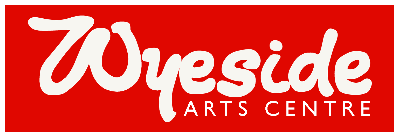 WOULD YOU CONSIDER LEAVING WYESIDE A LASTING LEGACY?  You could benefit Wyeside considerably by leaving the charity something in your Will.Wyeside opened its doors on April 16, 1978.   Until December 5, 1978 (when it was officially opened by Lady Anglesey) Wyeside operated purely on what is known as the Market Theatre, because the construction project was not complete.  Shortly after it was completed, it was officially opened. Wyeside is only here because of the considerable generosity of two Builth Wells people: Elizabeth Pugh and Donald Pryse Jones. Mrs Pugh gave the building, and Mr Jones gave a considerable amount of cash (and also the freehold property now used as the Workshop), in order to get the project started and underway. Since then, it has become instrumental in delivering high quality artistic productions in Builth Wells: Cinema, Gallery, Live Theatre and Community Events. Wyeside is registered as a Charity (number: 505656). It receives support from the Arts Council of Wales, Powys County Council, Builth Wells Town Council and the generous donations of the Friends of Wyeside. Over recent years, Powys County Council funding has been reduced, and it is anticipated that it will be withdrawn completely in the forthcoming years.  Also, funding from the Arts Council of Wales only makes up a relatively small amount of our income. The upshot is that Wyeside is now short of money, and is struggling to deliver on its promise. Why should I consider leaving a gift to Wyeside?Very probably if you are reading this Legacy information, you will already be someone who uses Wyeside, and you will have received this either via the brochure, by picking up this leaflet when at Wyeside, or when on our website.Anything you are willing to give in your Will, will be put to good use, and will help to ensure that Wyeside is able to continue its mission. Can I decide how my gift should be used?The simple answer is “Yes”,  if you wish. You can either give a sum to Wyeside generally, which means that it will be put to whatever purposes are deemed appropriate at the time.  If you wish, you can say that your gift must be used in a particular way. If you specify the way your gift should be used, then the Trustees should be able to accept the gift on those terms. What type of gift can I leave?Normally people leave a legacy which is a fixed sum of money, and which is payable after their death.  In some circumstances, people leave a share of the residue of their estate. This can be expressed as a percentage, or a fraction, and can be whatever sum you wish.Is it important that I write a Will? Clearly, whether you a write a Will is up to you, but everyone should at least consider making a Will. If you do not make a Will, your estate will be distributed according to Rules which are laid down by an Act of Parliament. The way the estate is distributed under those Rules, may not be consistent with what you wish to do with your money. For this reason, everyone should at least consider making a Will.Inheritance Tax If your estate is large enough, then it may be liable to Inheritance Tax. If your estate is liable to Inheritance Tax, then any sums of money given to Wyeside can be deducted for Inheritance Tax purposes. Inheritance Tax is currently levied at a rate of 40%. Therefore, if your estate is liable to Inheritance Tax, and if, for example, you were to give a legacy of £1,000 to Wyeside, the net cost to your estate (and the other beneficiaries) would be £600. In exceptional circumstances, if you leave 10% or more of your estate to a qualifying charity, or charities (of which Wyeside is one), not only is the sum given completely exempt from Inheritance Tax, but the tax payable on the rest of your estate reduces from 40% to 36%.Finally, is it worth it?Yes, anything which is received by Wyeside will be to ensure that Wyeside survives for the future. Your legacy would ensure that future generations in Builth Wells, and the Builth Wells area, will have a first class facility on their doorstep for future generations to enjoy.Please be aware that information provided here does not constitute legal advice. and should only be considered as guidance.  You should contact a Solicitor or legal professional, before making or updating your Will.